Stage Internazionale di DanzaModulo d’iscrizione(da compilare e inviare a marinakozina@libero.it)NOME E COGNOME …………………………………………………………………………….
DATA DI NASCITA ………………………………
RESIDENTE VIA ........................................................................................ N………………CITTÀ .………………………………………..……… CAP ………………. PROV ..................
CELL ……………………………………… INDIRIZZO MAIL …………………………….……DESIDERA ISCRIVERSI AL STAGE INTERNAZIONALEIndicare la disciplina e il livello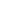         Corso di danza classica: 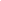 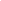      Livello principiante         Livello intermedio/avanzato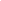 Corso di repertorio classico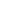 Corso di danza modern/contemporaneo: 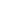 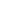      Livello principiante         Livello intermedio/avanzatoHA EFFETTUATO IL VERSAMENTO DI EURO 100,00 quale caparraTRAMITE BONIFICO BANCARIO INTESTATO A:
ASSOCIAZIONE SPORTIVA DILETTANTISTICA RASSJANKA
IBAN: IT 11 X 02008 15408 000102166853Il saldo dovrà avvenire il giorno della prima lezione di stageCONSENSO AL TRATTAMENTO DEI DATI PERSONALI
Il/la sottoscritto/a acconsente al trattamento dei propri dati personali per l’espletamento di tutte le attività strumentali alla realizzazione delle finalità istituzionali, compresa la diffusione (anche a mezzo stampa e televisione) delle informazioni relative all’avvenimento. Consento altresì al trattamento ed alla pubblicazione, per soli fini istituzionali, di fotografie ed immagini atte a rilevarne l’identità se sottoscritto attraverso internet, riviste ed altre pubblicazioni nel rispetto ed in conformità al D.Lgs n.196/2003 e Reg. Europeo n.679/2016 (GDPR)Luogo e data ___________________________				Firma ___________________________________